INDICAÇÃO Nº 3043/2018Sugere ao Poder Executivo Municipal que proceda a revitalização do asfalto na extensão da Rua Tamoios no Jd. São Francisco.Excelentíssimo Senhor Prefeito Municipal, Nos termos do Art. 108 do Regimento Interno desta Casa de Leis, dirijo-me a Vossa Excelência para sugerir ao setor competente que proceda a revitalização do asfalto na extensão da Rua Tamoios no Jd. São Francisco.Justificativa:Fomos procurados por moradores da referida rua solicitando essa providencia, pois, segundo eles a mesma está em más condições com muitos buracos e pedras soltas, causando transtornos, dificultando o acesso e podendo danificar os veículos.Plenário “Dr. Tancredo Neves”, em 27 de Abril de 2018.José Luís Fornasari                                                  “Joi Fornasari”                                                    - Vereador -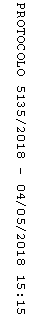 